Информационное письмо № 1Уважаемые школьники, учителя!Приглашаем вас принять участие в IV региональном командном турнире школьников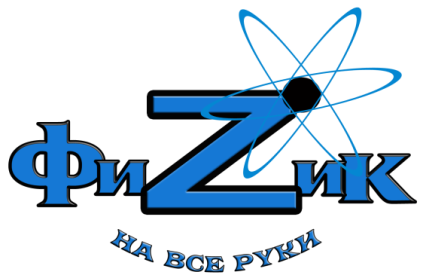 Организаторы: Департамент общего образования Томской области, ФГБОУ ВПО «Томский государственный педагогический университет» (ТГПУ), Томский областной институт повышения квалификации и переподготовки работников образования (ТОИПКРО), ФГАОУВО «Национальный исследовательский Томский государственный университет» (ТГУ), МАУ Информационно-методический центр.Для участия в Турнире приглашаются команды школьников 7-11-х классов средних общеобразовательных школ, лицеев, гимназий, сопровождаемые учителем физики (учитель готовит команду на заочном этапе, сопровождает на очных).По итогам Турнира определяются 3 команды-победителя (I–III место). Дополнительно определяются призёры в личном первенстве (номинации определяются по ходу турнира решением жюри). Всем участникам Турнира вручаются именные сертификаты и сувениры, победителям призы.Условия участия:команда должна состоять из пяти учащихся одного учебного заведения и иметь название, имеющее отношение к физике;состав команды оценивается баллами (команда, состоящая из учащихся одной параллели, получает 1 балл, из 2-х параллелей – 2 балла и т.д.);турнир проводится в три этапа: на заочном этапе участники решают задачи и выполняют исследовательский проект, на очных этапах – презентуют и защищают проект, участвуют в разного рода соревнованиях;проект должен быть новым (не представлялся! публично на конференциях, конкурсах, в публикациях и т.п.)!Первый этап Турнира – заочный.Заявка на участие в Турнире оформляется на сайте Центра (http://fmcenter.tspu.edu.ru/) не позднее 10 марта 2016 г.11 марта 2016 г. всем командам-участникам по электронным адресам, указанным в заявке, рассылаются задания заочного этапа (срок выполнения задания - 5 дней).По результатам первого этапа отбирается не более 10 команд участников, показавших лучшие результаты.Второй этап Турнира – очный, 1 апреля 2016 г. (пятница) начало в 14.00.Командные соревнования (викторина, теоретические задания, работа с физическим оборудованием, беседа о проекте, экскурсии). Третий этап Турнира – очный, 5 апреля 2016 г. (вторник) начало в 10.00.Представление и защита участниками своих исследовательских проектов по физике.Объявление результатов Турнира, 5 апреля 2016 г. (вторник) начало в 14.00.Награждение победителей и номинантов сразу по окончании 3 этапа в ауд. № 335 корпуса 1 ТГПУ.Адрес оргкомитета Турнира (Центр ДФМиЕНО ТГПУ):634041, г. Томск, пр. Комсомольский, 64Б, каб. 1, тел.: (3822) 52-07-61.Примечания:Учитель может выставить для участия в турнире только одну команду.Один человек не может быть победителем сразу в нескольких номинациях.Присланные в оргкомитет материалы не возвращаются.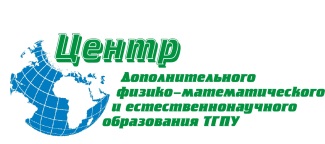 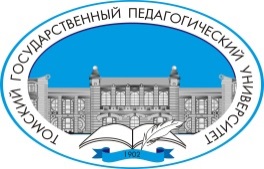 